Tatui, 16 de Setembro de 2015.José Manoel Correa CoelhoPrefeito Municipal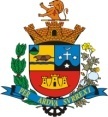 PROCESSO SELETIVO 005/2015PROCESSO SELETIVO 005/2015PROCESSO SELETIVO 005/2015CLASSIFICAÇÃO FINALCLASSIFICAÇÃO FINALCLASSIFICAÇÃO FINALPROFESSOR EDUCAÇÃO INFANTIL- SUBSTITUTOPROFESSOR EDUCAÇÃO INFANTIL- SUBSTITUTOPROFESSOR EDUCAÇÃO INFANTIL- SUBSTITUTOClas. Inscr.NotaNomeRG16696ELEN ADRIANA THEOTONIO264488787242396LETICIA CAMARGO DE CAMPOS ROBERTO45.800.013-9387896DEBORA CARDOSO DE CAMPOS49.076.951-2485994MARIA MADALENA DE CAMPOS M. BRAGUETTI 41.211.058-1571092GISLAINE DA COSTA45.546.694-4695990IMNA DE MENDONÇA SOUZA AVILA48.070.651-7733288MARIA APARECIDA ANTUNES K. PRESTES20425542-9895588LIZ ELENA DIURNA FRANCO17.817.489-0932184MARIA LUIZA ARENA11.902.2801053782MARIA RITA ALBUQUERQUE DE ALENCAR11.142.294-21152082REGINA APARECIDA DE OLIVEIRA ROSEIRO16.284.460-81217282RENATA MARCONI DE OLIVEIRA BARROS2804509651317082VALQUIRIA APARECIDA GALVÃO DE MEIRA3474835011469282MARIA JULIA DE FATIMA CARDOSO VIEIRA40.951.431-71526382JÉSSICA GOMES RIBEIRO4807019081635280SERADEIS APOLINARIO15.749.503-61784780MARCIA CRISTINA DE CAMARGO25.527.631-X1869980ZILDA MARIA DOS SANTOS STEPHANUTO32.504.119-21966880VALDINEIA DE BARROS OLIVEIRA SANTO24.431.752-5209978VANIA MARIA SERI GONÇALVES204257332142178DEBORA ROSA DE OLIVEIRA26.775.081-X2284278ELAINE DE FATIMA SOUZA MORENO33.681.768-X2369678DILEA LILIAN SILVEIRA NOGUEIRA42.752.471-42440778VANESSA DE FATIMA RIBEIRO DA ROSA45.426.365-X2537378FERNANDA CAMARGO DALMATTI ALVES LIMA46.265.761-92690678LEONILDO LEITE DE CAMARGO NETO47.256.505-92783676VERA LUCIA GERMANO15.495.346-52877576IDALETE MARTINS DE ALMEIDA CARRIEL20.229.366-X2947776PEROLA BARROS VIEIRA LOPES56182685-73041876SIMONE APARECIDA DE PAULA VIEIRA25.901.235-X3132776MARGIT WAHLBRINK10.479.312-83239676ALESSANDRA DA SILVA VIEIRA27.920.159-X3341776ANA PAULA ALVES DA SILVA PINHEIRO45.478-756-X3487776SILVANIA DOS SANTOS MOREIRA40016649-53585776TALITA BARROS FERREIRA44.709.830-53654574ROSINEIA DE FATIMA RIBEIRO22.751.760-X3762174MARINA LANDINI PEREIRA23.916.401-53862474ADRIANA CRISTINA OLIVEIRA DOS SANTOS28.260.170-33974574GRAZIELA APARECIDA RODRIGUES SANTOS45.166.061-44061772RAQUEL PANTOJO DE CAMARGO12.807.296-94161472ZELIA TRAMA16.562.117-54281072RAQUEL GOMES FRANCO20.425.342-14332972ALESSANDRA ROBERTA VIERIA LERIA29531644-54491772CAROLINE MICHELI BERTOLAI CAVASSANA40.579.679-14567072ALINE MARIA MENDES KIKUNAGA33.417.709-14687972VALQUIRIA APARECIDA BRANDINO34.817.461-34754872ADJANE GONÇALVES FIUZA HOFFMANN34.409.909-X4846772ANA FLAVIA DE BARROS TAVARES DE OLIVEIRA41210247-X4962072INGRID PEREIRA BRIGUENTI DE SOUZA47.399.491-45034170NELI MARIA ROSA9.720.522-95153470ANA CRISTINA FERNADES NALI14.864.737-65249570ELIANA DE ALMEIDA LIMA27.806.749-95394470FABIANA DE OLIVEIRA GUIMARAES30.025.934-75471870ELISANGELA APARECIDA CAMPUBRI SANTIAGO30.427.433-1556770RIVANDA APARECIDA VERISSIMO VIEIRA HONÓRIO346723814562770LILIAN RICARDO449419708573568FATIMA CRISTINA FERREIRA SILVA2678982165857668CRISTIANI FREIRE DA SILVA PAULA27.831.515-X5977668BRUNA CRISTINA REZENDE34.240.450-76081768TAIS CRISTINA MACHADO42.186.882-X6183268GRAZIELI RIBEIRO DE MOURA SILVA48.343.634-36257466ADRIANA APARECIDA GOMES DE OLIVEIRA19.437.743-X6322966SILVANA MANOEL LUIZ TEIXEIRA30309333X6456164MARCIA MARTINS DE OLIVEIRA30.425.365-06518464FABIANE DE CAMPOS MORAES DE ALMEIDA3315388296640364LEILA MARIGO DOS SANTOS28.129.617-06748964TAIS ENIR FERRANTE45.760.172-36821364MILENE PAQUES DE OLIVEIRA SANTOS43069846X6987464JANAINA MARIA DE MORAES48.167.145-67046262SILVANA ROSSI CAMARGO16794638-97124062LEILA FERNANDES VIEIRA DA SILVA2042502017256762STELA SOARES BAROBOZA CARDOSO1.195.7187333562FLAVIANA RODRIGUES BECHEPECHE27.534.781-37463862ADRIANA MARQUES GONÇALVES35.058.656-17567362MARCIA DE OLIVEIRA ROSA34.337.844-97697262PATRICIA OSTAN DOS SANTOS COSTA42.734.560-17767762SIMONE FRANCISCO DA PAZ40.768.629-07885462LETICIA APARECIDA DE CAMARGO PAQUES48.993.282-47997262PATRICIA OSTAN DOS SANTOS COSTA42.734.560-18069860ALIETE MIRIAM BERTAZZI FERNANDES8.618.309-68112760ROSANGELA APARECIDA DA SILVA BERNARDO29106291X8262560CLAUDINICE REGINA RAPOSO SANTANA29.676.263-58351760ANDRE MIRANDA48149123-58476258JAQUELINE MARIA TONETI DE NICOLA12.148.999-18512858TATIANE COSTA MOURA DE ARAZÃO57717069786960-A58SIMONE DA COSTA RAMPASSO35.824.473-08761858GISELE CARDOSO VIEIRA LENCIONE40.781.119-98810652JOELMA OLIVEIRA MARQUES PROFETA2989624708971950BENEDITA APARECIDA ROSA12455083-69079250MONICA ANTUNES DA SILVA20.155.481